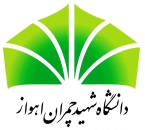 دبیرخانه هیئت اجرایی منابع انسانیدبیرخانه هیئت اجرایی منابع انسانیفرم ارتقای رتبهپیوست شماره 7، فعالیتهای علمی (از درج امتیاز خودداری قرمایید)نام و نام خانوادگی عضو متقاضی ارتقا:فرم ارتقای رتبهپیوست شماره 7، فعالیتهای علمی (از درج امتیاز خودداری قرمایید)نام و نام خانوادگی عضو متقاضی ارتقا:فرم ارتقای رتبهپیوست شماره 7، فعالیتهای علمی (از درج امتیاز خودداری قرمایید)نام و نام خانوادگی عضو متقاضی ارتقا:فرم ارتقای رتبهپیوست شماره 7، فعالیتهای علمی (از درج امتیاز خودداری قرمایید)نام و نام خانوادگی عضو متقاضی ارتقا:فرم ارتقای رتبهپیوست شماره 7، فعالیتهای علمی (از درج امتیاز خودداری قرمایید)نام و نام خانوادگی عضو متقاضی ارتقا:فرم ارتقای رتبهپیوست شماره 7، فعالیتهای علمی (از درج امتیاز خودداری قرمایید)نام و نام خانوادگی عضو متقاضی ارتقا:فعالیت های علمی – پژوهشی و فرهنگی فعالیت های علمی – پژوهشی و فرهنگی فعالیت های علمی – پژوهشی و فرهنگی فعالیت های علمی – پژوهشی و فرهنگی فعالیت های علمی – پژوهشی و فرهنگی فعالیت های علمی – پژوهشی و فرهنگی فعالیت های علمی – پژوهشی و فرهنگی فعالیت های علمی – پژوهشی و فرهنگی ارائه پیشنهادات نو و ابتکاریارائه پیشنهادات نو و ابتکاریارائه پیشنهادات نو و ابتکاریارائه پیشنهادات نو و ابتکاریارائه پیشنهادات نو و ابتکاریارائه پیشنهادات نو و ابتکاریارائه پیشنهادات نو و ابتکاریارائه پیشنهادات نو و ابتکاریردیفعنوان پیشنهادعنوان پیشنهاداجرا شدهپذیرفته شدهارائه شده در سطح واحدارائه شده در سطح دانشگاهامتیاز12مستندسازی فعالیت ها و تجربه هامستندسازی فعالیت ها و تجربه هامستندسازی فعالیت ها و تجربه هاردیفعنوان تایید شده (مستندات پیوست شود)امتیاز12احصای فرآیندها و روش های انجام کاراحصای فرآیندها و روش های انجام کاراحصای فرآیندها و روش های انجام کارردیفعنوان تایید شده (مستندات پیوست شود)امتیاز12ارائه گزارش های شغلی و تخصصیارائه گزارش های شغلی و تخصصیارائه گزارش های شغلی و تخصصیارائه گزارش های شغلی و تخصصیردیفعنوان مرجع تایید کنندهامتیاز12ارائه طرحهای تحقیقاتیارائه طرحهای تحقیقاتیارائه طرحهای تحقیقاتیارائه طرحهای تحقیقاتیارائه طرحهای تحقیقاتیردیفعنوان طرح تصویب شدهمجریانسال خاتمهامتیاز12اکتشاف و اختراعاکتشاف و اختراعاکتشاف و اختراعاکتشاف و اختراعردیفعنوان تأیید شدهمرجع تایید کنندهامتیاز1خلق و ثبت آثار بدیع هنریخلق و ثبت آثار بدیع هنریخلق و ثبت آثار بدیع هنریخلق و ثبت آثار بدیع هنریردیفعنوان تأیید شدهمرجع تأیید کنندهامتیاز1جمع امتیاز کل:جمع امتیاز کل:جمع امتیاز کل: